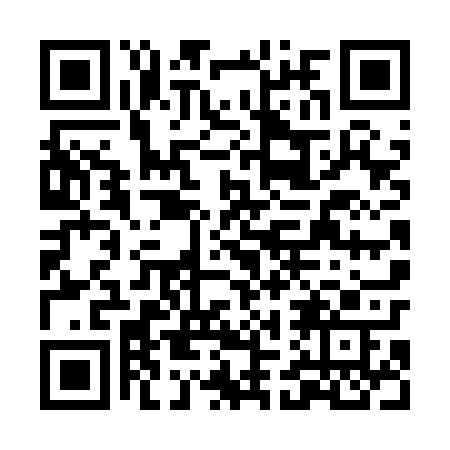 Ramadan times for Czermno, PolandMon 11 Mar 2024 - Wed 10 Apr 2024High Latitude Method: Angle Based RulePrayer Calculation Method: Muslim World LeagueAsar Calculation Method: HanafiPrayer times provided by https://www.salahtimes.comDateDayFajrSuhurSunriseDhuhrAsrIftarMaghribIsha11Mon4:114:116:0211:503:435:385:387:2312Tue4:094:096:0011:503:455:405:407:2413Wed4:074:075:5811:493:465:425:427:2614Thu4:044:045:5511:493:485:445:447:2815Fri4:024:025:5311:493:495:455:457:3016Sat3:593:595:5111:483:505:475:477:3217Sun3:573:575:4911:483:525:495:497:3418Mon3:543:545:4611:483:535:505:507:3619Tue3:523:525:4411:483:545:525:527:3820Wed3:493:495:4211:473:565:545:547:3921Thu3:473:475:4011:473:575:555:557:4122Fri3:443:445:3711:473:585:575:577:4323Sat3:423:425:3511:464:005:595:597:4524Sun3:393:395:3311:464:016:006:007:4725Mon3:363:365:3111:464:026:026:027:4926Tue3:343:345:2811:454:036:046:047:5127Wed3:313:315:2611:454:056:056:057:5328Thu3:283:285:2411:454:066:076:077:5529Fri3:263:265:2211:454:076:086:087:5730Sat3:233:235:1911:444:086:106:107:5931Sun4:204:206:1712:445:107:127:129:021Mon4:174:176:1512:445:117:137:139:042Tue4:154:156:1312:435:127:157:159:063Wed4:124:126:1012:435:137:177:179:084Thu4:094:096:0812:435:147:187:189:105Fri4:064:066:0612:425:167:207:209:126Sat4:034:036:0412:425:177:227:229:157Sun4:004:006:0112:425:187:237:239:178Mon3:583:585:5912:425:197:257:259:199Tue3:553:555:5712:415:207:277:279:2110Wed3:523:525:5512:415:217:287:289:24